Do wszystkich zainteresowanychDotyczy: postępowania prowadzonego w trybie zamówienia nr ZP-2/2022 pt: „Rozbudowa układu drogowego dróg powiatowych nr 4118W ul. Piastowskiej, nr 4117W ul. Rajdowej i ul. Piwnej w m. Konotopa i Jawczyce, gm. Ożarów Mazowiecki ”Zamawiający na podstawie art. 253 ust. 1 pkt 2 ustawy z dnia 11 września 2019 r. Prawo zamówień publicznych (tekst jednolity: Dz. U. 2021 r. poz. 1129 ze zm.) zwanej dalej ustawą informuje, że w przedmiotowym postępowaniu: została wybrana jako najkorzystniejsza oferta nr 2 złożona przez Planeta S.A. ul. Zdziarska 21 03 – 289 Warszawa.  Oferta spełniła wszystkie wymogi ustawy oraz Specyfikacji Warunków Zamówienia i otrzymała największą liczbę punktów wynikającą z sumowania punktów za poszczególne kryteria: W postępowaniu nie odrzucono ofert.e-mail: sekretariat@zdp.pwz.ple-mail: sekretariat@zdp.pwz.plwww.zdp.pwz.plwww.zdp.pwz.pl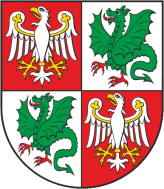 Powiat Warszawski Zachodni, Zarząd Dróg Powiatowych                                                                                          05-850 Ożarów Mazowiecki, ul. Poznańska 300Powiat Warszawski Zachodni, Zarząd Dróg Powiatowych                                                                                          05-850 Ożarów Mazowiecki, ul. Poznańska 300Powiat Warszawski Zachodni, Zarząd Dróg Powiatowych                                                                                          05-850 Ożarów Mazowiecki, ul. Poznańska 300Powiat Warszawski Zachodni, Zarząd Dróg Powiatowych                                                                                          05-850 Ożarów Mazowiecki, ul. Poznańska 300Tel./Fax    (+22) 722-13-80           Tel..            (+22) 722-11-81REGON 014900974NIP 527-218-53-41Konto nr 43 1090 1056 0000 0001 4916 5871SANTANDER BANK Konto nr 43 1090 1056 0000 0001 4916 5871SANTANDER BANK Wasz znak:Nasz znak:ZP-2/2022Data:12.05.2022 r.Numer OfertyFirma wykonawcyLiczba punktów przyznana w kryterium cenaLiczba punktów przyznana w kryterium okres gwarancjiRAZEM1Rokom Sp. z o.o. ul. Karnicka 22 03 – 162 Warszawa48.35 pkt.40.00 pkt.88.35 pkt.2Planeta S.A. ul. Zdziarska 21 03 – 289 Warszawa60.00 pkt.40.00 pkt100.00 pkt.